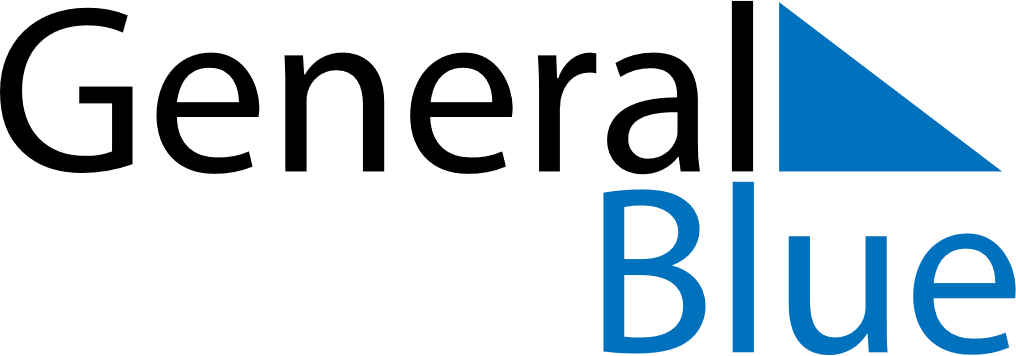 August 2020August 2020August 2020August 2020ArubaArubaArubaSundayMondayTuesdayWednesdayThursdayFridayFridaySaturday123456778910111213141415161718192021212223242526272828293031